English 11Summer Reading Final Reflection: Resonant Passage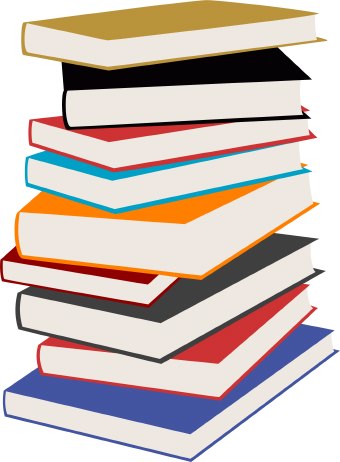 Choose a passage/scene from one of your summer reading books that you found particularly powerful.  Copy the passage here.  If it’s really long, copy the beginning and end of the passage (a couple of sentences at least—enough to respond to meaningfully).Write about a paragraph or two explaining why you found the passage particularly powerful in the context of the development of the novel.  Why does this passage resonate with you personally?In about a paragraph or two, connect the passage to one (or more) of the dominant themes that you observed in your reading of the novel.English 11Summer Reading Final Reflection: Resonant PassageChoose a passage/scene from one of your summer reading books that you found particularly powerful.  Copy the passage here.  If it’s really long, copy the beginning and end of the passage (a couple of sentences at least—enough to respond to meaningfully).Write about a paragraph or two explaining why you found the passage particularly powerful in the context of the development of the novel.  Why does this passage resonate with you personally?In about a paragraph or two, connect the passage to one (or more) of the dominant themes that you observed in your reading of the novel.English 11Summer Reading Final Reflection: Resonant PassageChoose a passage/scene from one of your summer reading books that you found particularly powerful.  Copy the passage here.  If it’s really long, copy the beginning and end of the passage (a couple of sentences at least—enough to respond to meaningfully).Write about a paragraph or two explaining why you found the passage particularly powerful in the context of the development of the novel.  Why does this passage resonate with you personally?In about a paragraph or two, connect the passage to one (or more) of the dominant themes that you observed in your reading of the novel.